Військові збориВійськовозобов’язані, яким надійшла повістка з військкомату про прибуття для призову на збори, повинні прибути до пункту у строк, зазначений у цій повістці.Військовозобов’язані можуть бути призвані на навчальні (або перевірочні) та спеціальні збори.Строки перебування на зборах військовозобов`язаних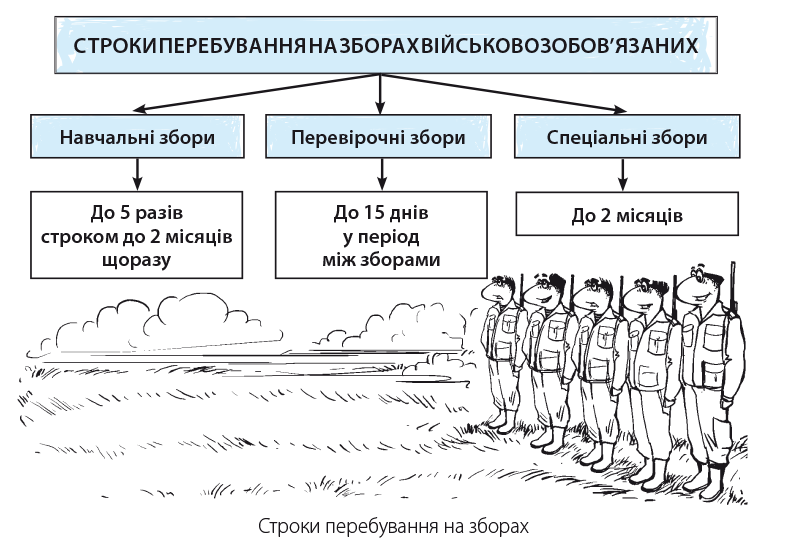 Працівникам на весь період зборів, включно з часом проїзду до місця їх проведення і назад, зберігаються місце роботи і посада, а також середня заробітна плата.Причому така гарантія поширюється не тільки на основних працівників, а й на сумісників. Те ж саме з сезонними і тимчасовими працівниками – посада (місце роботи), а також середній заробіток зберігаються за ними на час виконання робіт, передбачених трудовим договором.Звільняти працівника, призваного на збори, з ініціативи роботодавця не можна з дня одержання повістки і до його повернення. Єдиний виняток –ліквідація підприємства-роботодавця.Звільнення від проходження зборів надається:науково-педагогічним (педагогічним) працівникам вищих, професійно-технічних і середніх закладів освіти – в період, коли у цих закладах проводяться заняття;студентам закладів вищої освіти з денною і заочною формами навчання – на весь строк проведення занять; студентам закладів вищої освіти заочної форми навчання та такі, що здають іспити екстерном, а також аспірантам та докторантам – в період екзаменаційних сесій.